Fornamn Etternamn
Stillingstittel
EiningTelefon: 52 79 00 00  |  Mobil: 414 24 085 (viss tenstetelefon)
suldal.kommune.no – facebook.com/suldalkommune
Det er ikkje tillatt å bruka e-post til teiepliktig informasjon jf. forvaltningslova § 13 og/eller sensitive personopplysningar jf. personopplysningslova. All e-post til og frå Suldal kommune er i utgangspunktet journalpliktig etter arkivlova, og vil kunna vera eit offentleg saksdokument som andre kan  få innsyn i etter reglane i offentlleglova.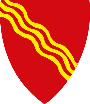 SULDAL KOMMUNEEksotisk - Aktiv - Trygg